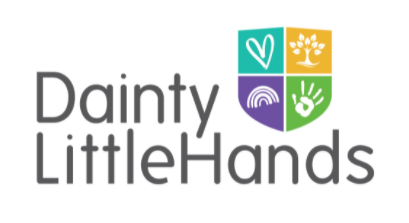 Smoking, Alcohol and DrugsSmokingSmoking, including vaping, is not permitted anywhere on the premises of Dainty Little Hands Ltd Out of School Clubs, including outside play areas. This rule applies to everyone including staff, people collecting children or any other visitors. If we discover that a child has cigarettes in their possession while at the Club, we will confiscate the cigarettes and notify their parent or carer at the end of the session.AlcoholAnyone who arrives at the Club clearly under the influence of alcohol will be asked to leave immediately. If they are a member of staff, disciplinary procedures will follow. If we discover that a child has alcohol in their possession while at the Club, we will confiscate it and notify their parent or carer at the end of the session. Staff are asked not to bring alcohol onto the Club’s premises.DrugsAnyone who arrives at the Club clearly under the influence of illegal drugs will be asked to leave immediately. If they are a member of staff, serious disciplinary procedures will follow. If we discover that a child has illegal drugs in their possession while at the Club, we will inform their parent or carer.If a member of staff is taking prescription drugs that may affect their ability to function effectively, they must inform the Club Manager and Support Manager(s) as soon as possible and seek medical advice. The Club Manager and Support Manager(s) will then complete a risk assessment. Staff medication on the premises will be stored securely and out of reach of children at all times.Safeguarding childrenAll members of staff have a duty to inform the Club manager and the Designated Safeguarding Lead (DSL-Jayne Dainty) if they believe that a parent or carer is a threat to the safety of a child due them being under the influence of alcohol or illegal drugs when they drop off or collect their child. The Club Manager and DSL will decide upon the appropriate course of action. If a parent or carer is clearly over the alcohol limit, or under the influence of illegal drugs, staff will do their utmost to prevent the child from travelling in a vehicle driven by them. If necessary, the police will be called.Related policiesStaff Disciplinary policy, Child Protection and Safeguarding policy.Written in accordance with the Statutory Framework for the Early Years Foundation Stage (2017): Safeguarding and Welfare Requirements: Child protection [3.4],  Safety and suitability of premises, environment and equipment [3.56] and Suitable people [3.19].This policy was adopted by: Dainty Little Hands LtdDate: 25/08/2022Reviewed : 01/08/2023To be reviewed: 01/08/2024Signed: JAYNE DAINTY